Межзубный сигматизм     При межзубном сигматизме наблюдается следующее нарушение артикуляции: зубы разомкнуты примерно на 1 см; кончик языка просовывается между резцами, передняя часть спинки образует с резцами плоскую щель, средняя часть спинки опущена, но не прогибается книзу, задняя часть спинки опущена, боковые края языка прилегают к коренным зубам; воздушная струя слабая, рассеянная. Нарушение звучания характеризуется шепелявым оттенком.Артикуляционная гимнастика1. «Трубочка».Цель: развивать круговые мышцы губ.Губы сомкнуть и вытянуть в виде трубочки вперед. Удерживать их в таком положении 10—15 с.2. «Лошадка».Цель: учить растягивать подъязычную связку языка.Присосать кончик языка к нёбу. Производить пощелкивание, напоминающее цокот лошадиных копыт, с изменением темпа (медленно — быстрее — очень быстро). Выполнять 10— 15 раз.3. «Грибок».Цель: вырабатывать подъем языка вверх, растягивать подъязычную связку.Улыбнуться, показать зубы, приоткрыть рот и, прижав широкий язык всей полостью к нёбу, широко открыть рот. Выполнять 5—6 раз.4. «Маляр».Цель: разрабатывать подвижность языка в верхнем положении.Широко открыть рот. Широким кончиком языка проводить по нёбу от верхних зубов и обратно. Выполнять в медленном темпе 5—6 раз.5. «Дятел».Цель: разрабатывать подвижность кончика языка.Широко открыть рот. Языком с силой ударять в бугорки за верхними зубами. При этом произносить звук [д], подражая дятлу: д-д-д-д-д. Выполнять 15—20 с.6. «Гармошка».Цель: укреплять мышцы языка, растягивать подъязычную связку.Улыбнуться, приоткрыть рот, приклеить язык к нёбу и, не отпуская его, закрывать и открывать рот (как растягиваются меха гармошки, так растягивается подъязычная уздечка). Губы находятся в положении улыбки. При повторении упражнения надо стараться открывать рот все шире и все дольше удерживать язык в верхнем положении.7. «Фокус».Цель: вырабатывать подъем языка вверх, умение придавать ему форму ковшика и направлять воздушную струю посередине языка.Улыбнуться, приоткрыть рот, положить широкий передний край языка на верхнюю губу так, чтобы боковые края его были прижаты, а посередине языка был желобок, и сдуть ватку, положенную на кончик носа. Воздух при этом должен идти посередине языка, тогда ватка полетит вверх. Опорным звуком является звук [т].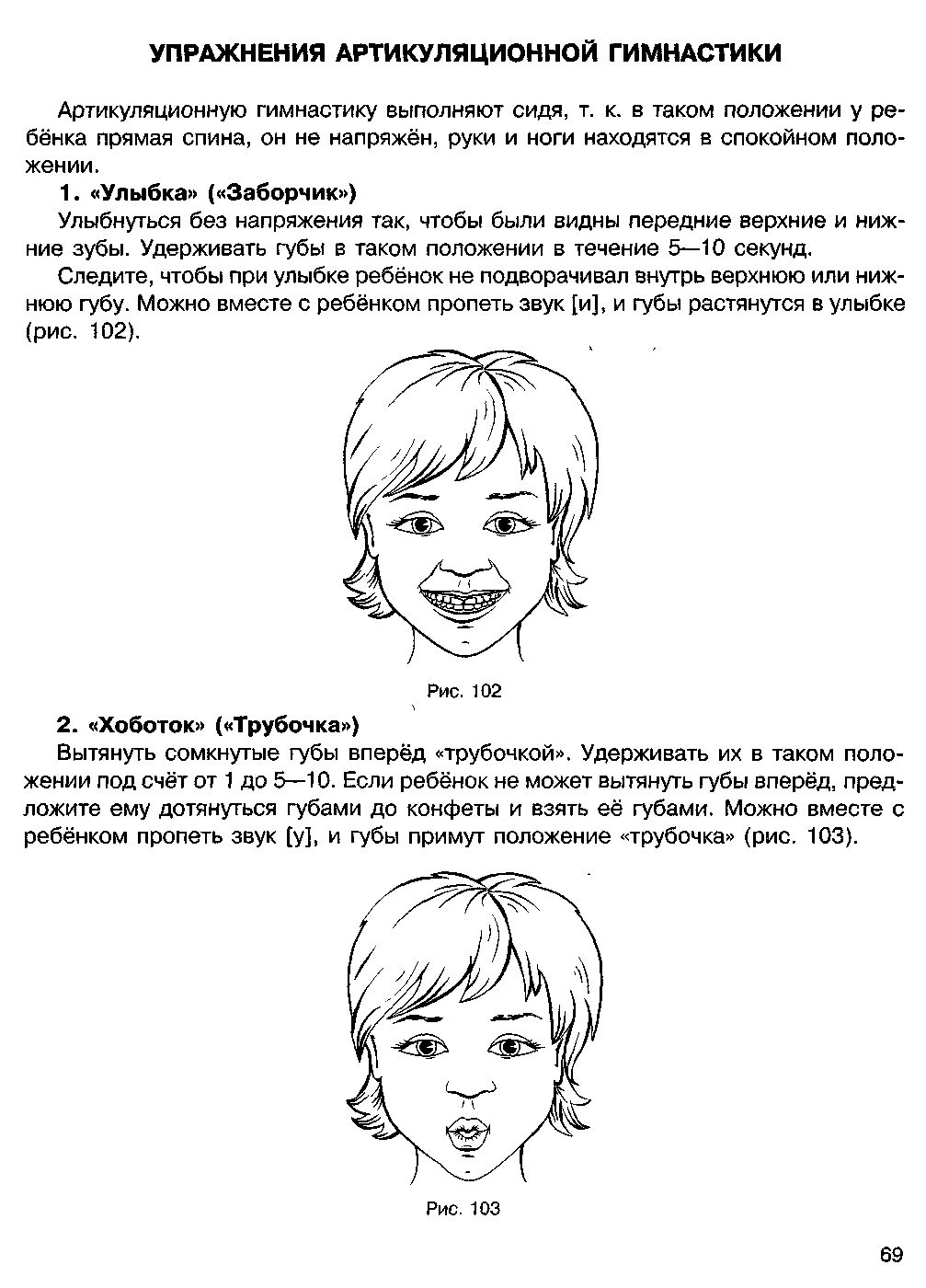 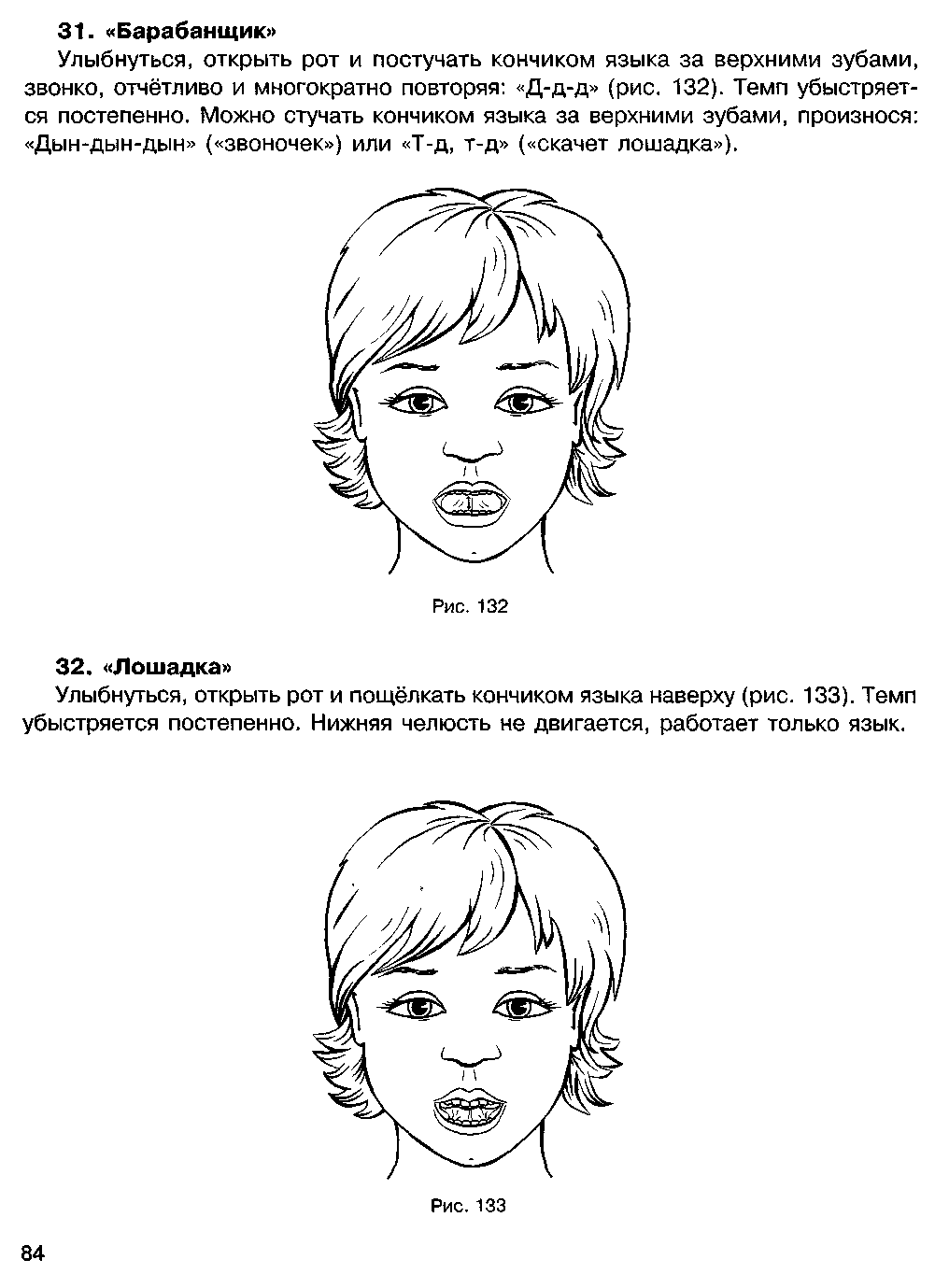 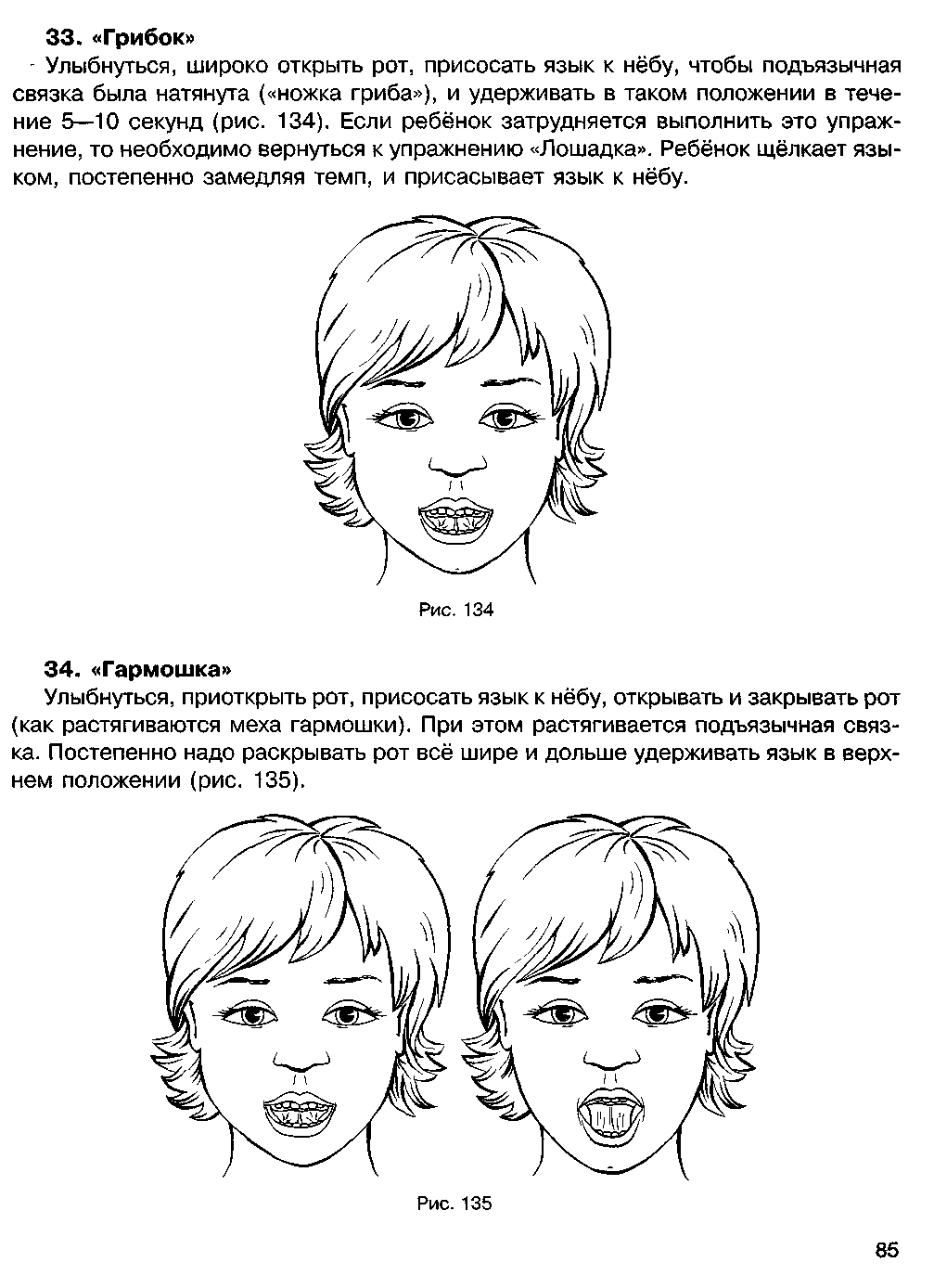 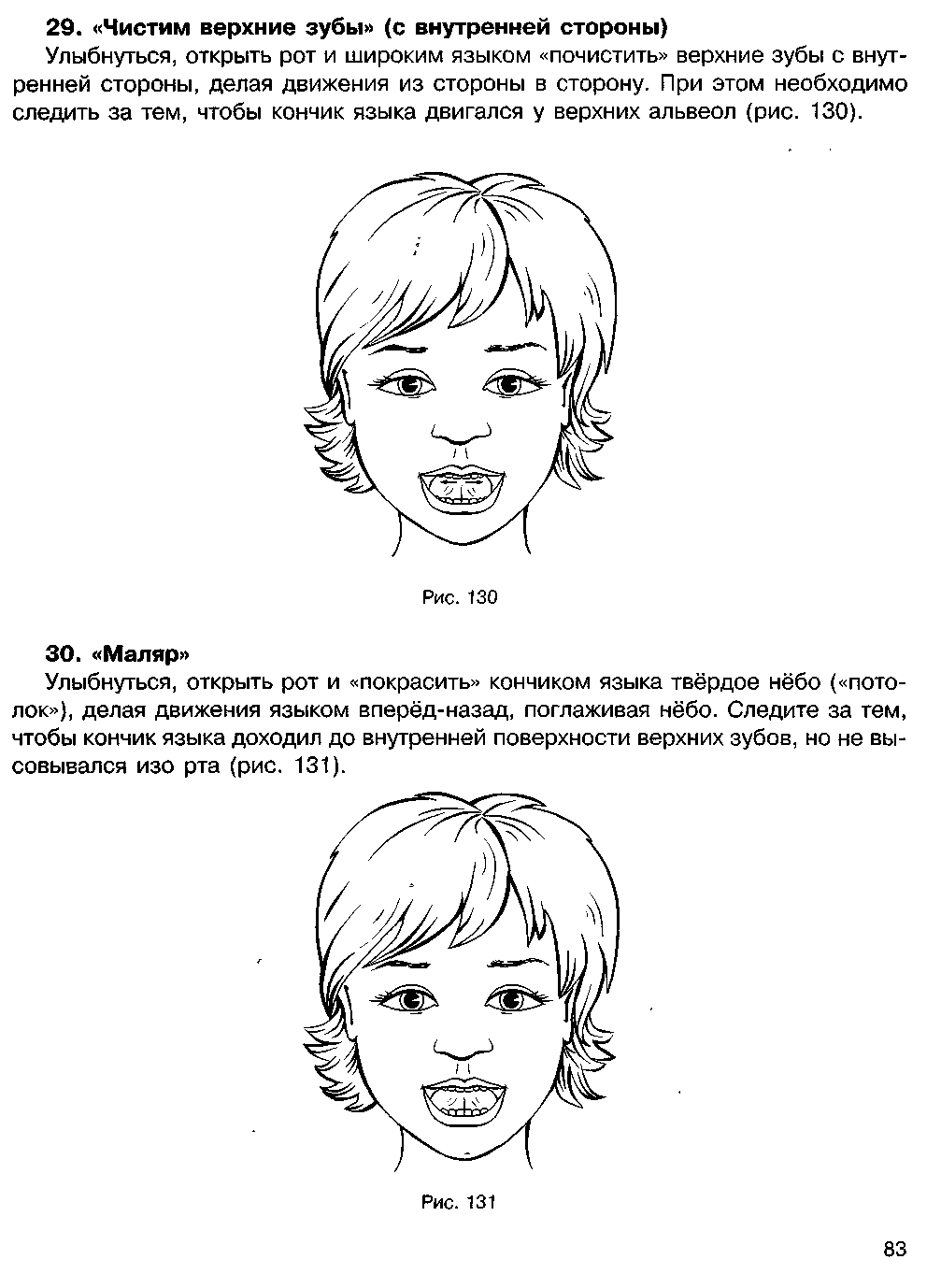 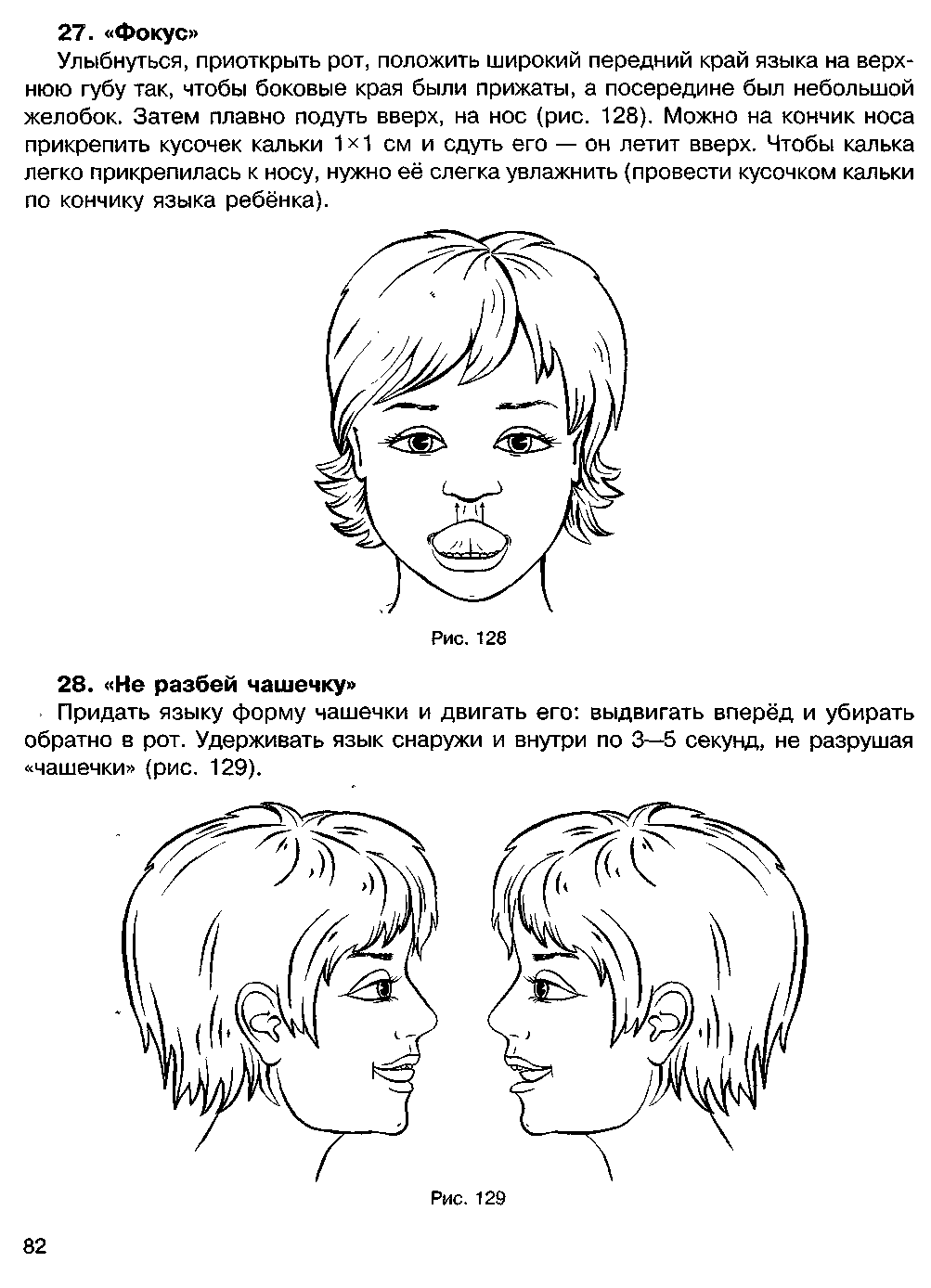 